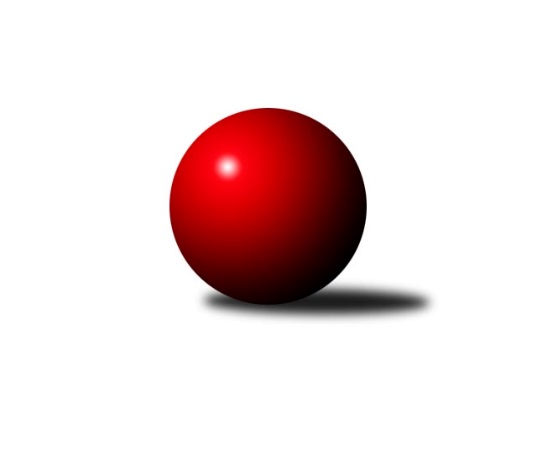 Č.10Ročník 2013/2014	16.11.2013Nejlepšího výkonu v tomto kole: 2630 dosáhlo družstvo: -- volný los --Krajský přebor OL 2013/2014Výsledky 10. kolaSouhrnný přehled výsledků:TJ Kovohutě Břidličná ˝B˝	- TJ  Krnov ˝B˝	8:8	2349:2349		15.11.KK PEPINO Bruntál	- TJ Tatran Litovel	12:4	2348:2230		15.11.TJ Kovohutě Břidličná ˝A˝	- TJ Sokol Mohelnice	12:4	2480:2404		16.11.KK Zábřeh  ˝C˝	- TJ Horní Benešov ˝C˝	4:12	2387:2439		16.11.KK Šumperk ˝B˝	- SKK Jeseník ˝B˝	12:4	2525:2404		16.11.KKŽ Šternberk ˝A˝	- KK Jiskra Rýmařov ˝B˝	2:14	2395:2446		16.11.Tabulka družstev:	1.	TJ Kovohutě Břidličná ˝A˝	9	9	0	0	110 : 34 	 	 2463	18	2.	KK Jiskra Rýmařov ˝B˝	9	7	1	1	93 : 51 	 	 2469	15	3.	TJ Horní Benešov ˝C˝	10	7	0	3	100 : 60 	 	 2477	14	4.	Spartak Přerov ˝C˝	9	7	0	2	90 : 54 	 	 2483	14	5.	KK Šumperk ˝B˝	9	5	0	4	86 : 58 	 	 2464	10	6.	TJ Sokol Mohelnice	8	4	2	2	68 : 60 	 	 2496	10	7.	SKK Jeseník ˝B˝	10	4	0	6	70 : 90 	 	 2320	8	8.	TJ  Krnov ˝B˝	8	3	1	4	61 : 67 	 	 2371	7	9.	KK PEPINO Bruntál	9	3	1	5	64 : 80 	 	 2420	7	10.	TJ Kovohutě Břidličná ˝B˝	10	2	2	6	66 : 94 	 	 2467	6	11.	TJ Tatran Litovel	9	2	0	7	46 : 98 	 	 2370	4	12.	KK Zábřeh  ˝C˝	9	1	1	7	47 : 97 	 	 2334	3	13.	KKŽ Šternberk ˝A˝	9	1	0	8	43 : 101 	 	 2352	2Podrobné výsledky kola:	 TJ Kovohutě Břidličná ˝B˝	2349	8:8	2349	TJ  Krnov ˝B˝	Zdeněk Fiury st.	 	 200 	 186 		386 	 2:0 	 373 	 	162 	 211		František Vícha	Vladimír Štrbík	 	 197 	 171 		368 	 0:2 	 394 	 	202 	 192		Jaromír Čech	Zdeněk Chmela st.	 	 200 	 193 		393 	 0:2 	 429 	 	189 	 240		Miluše Rychová	Zdeněk Chmela ml.	 	 217 	 190 		407 	 2:0 	 379 	 	194 	 185		Vítězslav Kadlec	Josef Veselý	 	 211 	 172 		383 	 0:2 	 386 	 	178 	 208		Vladimír Vavrečka	Zdeněk Fiury ml.	 	 216 	 196 		412 	 2:0 	 388 	 	197 	 191		Jiří Jedličkarozhodčí: Nejlepší výkon utkání: 429 - Miluše Rychová	 KK PEPINO Bruntál	2348	12:4	2230	TJ Tatran Litovel	Richard Janalík	 	 202 	 206 		408 	 2:0 	 371 	 	180 	 191		Jaroslav Ďulík	Pavel Dvořák	 	 196 	 197 		393 	 2:0 	 299 	 	151 	 148		Martin Hampl	František Ocelák	 	 197 	 185 		382 	 2:0 	 357 	 	174 	 183		Jiří Vrobel	Tomáš Janalík	 	 191 	 192 		383 	 0:2 	 393 	 	199 	 194		Jaroslav Vidim	Josef Novotný	 	 171 	 196 		367 	 0:2 	 413 	 	220 	 193		Ludvík Vymazal	Lukáš Janalík	 	 207 	 208 		415 	 2:0 	 397 	 	185 	 212		Jiří Kráčmarrozhodčí: Nejlepší výkon utkání: 415 - Lukáš Janalík	 TJ Kovohutě Břidličná ˝A˝	2480	12:4	2404	TJ Sokol Mohelnice	Jiří Procházka	 	 192 	 186 		378 	 0:2 	 410 	 	204 	 206		Tomáš Potácel	Jiří Večeřa	 	 211 	 199 		410 	 2:0 	 395 	 	187 	 208		Ludovít Kumi	Leoš Řepka	 	 217 	 215 		432 	 2:0 	 381 	 	185 	 196		Dagmar Jílková	Tomáš Fiury	 	 203 	 222 		425 	 2:0 	 399 	 	197 	 202		Zdeněk Šebesta	Jan Doseděl	 	 205 	 200 		405 	 0:2 	 425 	 	223 	 202		Rostislav Krejčí	Ivo Mrhal st.	 	 206 	 224 		430 	 2:0 	 394 	 	178 	 216		Jaroslav Jílekrozhodčí: Nejlepší výkon utkání: 432 - Leoš Řepka	 KK Zábřeh  ˝C˝	2387	4:12	2439	TJ Horní Benešov ˝C˝	Jiří Karafiát	 	 193 	 209 		402 	 0:2 	 429 	 	221 	 208		Jaromír Hendrych st.	Miroslav Bodanský	 	 196 	 204 		400 	 0:2 	 426 	 	199 	 227		Jaromír Hendrych ml.	Václav Čamek	 	 202 	 177 		379 	 0:2 	 397 	 	213 	 184		Michal Rašťák	Jan Kolář *1	 	 181 	 187 		368 	 0:2 	 406 	 	188 	 218		Michal Vavrák	Jan Körner	 	 208 	 215 		423 	 2:0 	 398 	 	193 	 205		David Láčík	František Langer	 	 211 	 204 		415 	 2:0 	 383 	 	199 	 184		Luděk Zemanrozhodčí: střídání: *1 od 51. hodu Jiří SrovnalNejlepší výkon utkání: 429 - Jaromír Hendrych st.	 KK Šumperk ˝B˝	2525	12:4	2404	SKK Jeseník ˝B˝	Miroslav Mrkos	 	 203 	 210 		413 	 2:0 	 388 	 	187 	 201		Eva Křapková	Michal Strachota	 	 211 	 195 		406 	 0:2 	 419 	 	198 	 221		Jana Fousková	Marek Zapletal	 	 232 	 216 		448 	 2:0 	 392 	 	188 	 204		Martin Zavacký	Milan Vymazal	 	 194 	 228 		422 	 2:0 	 358 	 	166 	 192		Alena Vrbová	Petr Matějka	 	 216 	 213 		429 	 2:0 	 406 	 	211 	 195		Jaromíra Smejkalová	Gustav Vojtek	 	 194 	 213 		407 	 0:2 	 441 	 	222 	 219		Rostislav Cundrlarozhodčí: Nejlepší výkon utkání: 448 - Marek Zapletal	 KKŽ Šternberk ˝A˝	2395	2:14	2446	KK Jiskra Rýmařov ˝B˝	Petr Pick	 	 194 	 191 		385 	 0:2 	 391 	 	187 	 204		Marek Hampl	Václav Gřešek	 	 210 	 219 		429 	 2:0 	 420 	 	197 	 223		Josef Mikeska	Pavel Smejkal	 	 185 	 204 		389 	 0:2 	 418 	 	216 	 202		Rudolf Starchoň	Pavel Ďuriš st.	 	 188 	 187 		375 	 0:2 	 387 	 	190 	 197		Jiří Polášek	Emil Pick	 	 198 	 200 		398 	 0:2 	 403 	 	210 	 193		Petr Chlachula	Jindřich Gavenda	 	 205 	 214 		419 	 0:2 	 427 	 	208 	 219		Martin Mikeskarozhodčí: Nejlepší výkon utkání: 429 - Václav GřešekPořadí jednotlivců:	jméno hráče	družstvo	celkem	plné	dorážka	chyby	poměr kuž.	Maximum	1.	Jaromír Hendrych ml. 	TJ Horní Benešov ˝C˝	441.92	301.6	140.3	4.8	5/6	(487)	2.	Jiří Kropáč 	-- volný los --	435.32	292.1	143.2	5.0	5/6	(503)	3.	Martin Mikeska 	KK Jiskra Rýmařov ˝B˝	434.54	299.7	134.8	4.9	7/7	(472)	4.	Lukáš Janalík 	KK PEPINO Bruntál	434.00	296.3	137.7	5.9	6/6	(457)	5.	Zdeněk Fiury  ml.	TJ Kovohutě Břidličná ˝B˝	430.71	292.9	137.8	3.3	4/5	(445)	6.	Tomáš Potácel 	TJ Sokol Mohelnice	428.25	289.8	138.4	5.7	6/6	(457)	7.	Gustav Vojtek 	KK Šumperk ˝B˝	425.50	289.4	136.1	5.5	5/5	(469)	8.	Josef Mikeska 	KK Jiskra Rýmařov ˝B˝	424.04	288.0	136.1	5.9	7/7	(447)	9.	Ludvík Vymazal 	TJ Tatran Litovel	423.46	289.3	134.1	4.8	7/7	(456)	10.	Dušan Říha 	-- volný los --	423.25	293.7	129.5	4.6	6/6	(468)	11.	Zdeněk Chmela  ml.	TJ Kovohutě Břidličná ˝B˝	422.20	292.4	129.8	4.7	5/5	(447)	12.	Leopold Jašek 	-- volný los --	421.17	284.6	136.6	3.5	6/6	(452)	13.	Stanislav Brosinger 	TJ Tatran Litovel	418.90	290.5	128.4	6.5	5/7	(462)	14.	Petr Matějka 	KK Šumperk ˝B˝	418.57	287.2	131.4	4.2	5/5	(460)	15.	Radek Malíšek 	-- volný los --	418.33	286.8	131.5	4.6	6/6	(467)	16.	Jan Lenhart 	Spartak Přerov ˝C˝	418.00	291.0	127.0	7.8	4/5	(433)	17.	Rostislav Petřík 	Spartak Přerov ˝C˝	417.64	282.3	135.3	4.2	5/5	(476)	18.	Jan Doseděl 	TJ Kovohutě Břidličná ˝A˝	416.33	290.4	125.9	7.0	5/5	(442)	19.	Jiří Večeřa 	TJ Kovohutě Břidličná ˝A˝	415.96	287.3	128.6	5.2	5/5	(450)	20.	Miluše Rychová 	TJ  Krnov ˝B˝	415.33	287.2	128.1	6.9	5/6	(447)	21.	Jiří Kohoutek 	Spartak Přerov ˝C˝	415.33	288.2	127.1	7.4	5/5	(460)	22.	Jaroslav Jílek 	TJ Sokol Mohelnice	415.33	287.8	127.6	6.4	6/6	(466)	23.	Rostislav Krejčí 	TJ Sokol Mohelnice	415.17	286.9	128.3	5.0	6/6	(436)	24.	Jiří Procházka 	TJ Kovohutě Břidličná ˝A˝	414.50	292.7	121.8	6.1	5/5	(429)	25.	Petr Chlachula 	KK Jiskra Rýmařov ˝B˝	414.36	288.7	125.6	6.9	7/7	(464)	26.	Jaromír Hendrych st. 	TJ Horní Benešov ˝C˝	412.87	285.9	126.9	5.9	6/6	(440)	27.	Ludovít Kumi 	TJ Sokol Mohelnice	412.79	284.8	128.0	5.5	4/6	(464)	28.	Leoš Řepka 	TJ Kovohutě Břidličná ˝A˝	412.57	277.6	135.0	5.0	5/5	(443)	29.	Luděk Zeman 	TJ Horní Benešov ˝C˝	412.13	286.8	125.3	6.9	5/6	(448)	30.	Jaroslav Pěcha 	Spartak Přerov ˝C˝	411.88	292.4	119.5	7.9	4/5	(429)	31.	Ivo Mrhal  st.	TJ Kovohutě Břidličná ˝A˝	411.83	281.0	130.8	6.5	5/5	(443)	32.	Karel Kučera 	SKK Jeseník ˝B˝	411.42	289.1	122.3	6.3	4/6	(439)	33.	Zdeněk Chmela  st.	TJ Kovohutě Břidličná ˝B˝	410.35	283.2	127.2	7.2	5/5	(443)	34.	David Láčík 	TJ Horní Benešov ˝C˝	410.13	287.4	122.7	7.5	6/6	(482)	35.	Zdeněk Šebesta 	TJ Sokol Mohelnice	409.94	285.7	124.3	6.9	6/6	(458)	36.	Emil Pick 	KKŽ Šternberk ˝A˝	409.85	282.2	127.7	6.5	4/6	(437)	37.	Miloslav Krchov 	TJ Kovohutě Břidličná ˝B˝	409.80	284.7	125.1	5.3	5/5	(430)	38.	Jaromíra Smejkalová 	SKK Jeseník ˝B˝	408.76	278.9	129.9	5.0	5/6	(443)	39.	Jan Körner 	KK Zábřeh  ˝C˝	408.73	279.7	129.0	6.8	5/5	(439)	40.	Dagmar Jílková 	TJ Sokol Mohelnice	408.20	290.4	117.8	8.8	5/6	(468)	41.	Tomáš Janalík 	KK PEPINO Bruntál	407.93	285.0	122.9	5.6	6/6	(434)	42.	Petr Pick 	KKŽ Šternberk ˝A˝	406.96	292.2	114.8	7.2	5/6	(433)	43.	Jiří Polášek 	KK Jiskra Rýmařov ˝B˝	406.86	282.8	124.1	7.8	7/7	(454)	44.	Milan Vymazal 	KK Šumperk ˝B˝	406.37	289.8	116.6	9.1	5/5	(458)	45.	Michal Strachota 	KK Šumperk ˝B˝	405.20	286.3	118.9	9.1	4/5	(431)	46.	Jindřich Gavenda 	KKŽ Šternberk ˝A˝	405.08	278.5	126.6	6.7	4/6	(423)	47.	Jan Tögel 	-- volný los --	404.48	282.4	122.0	7.2	5/6	(448)	48.	Miroslav Mrkos 	KK Šumperk ˝B˝	403.75	275.3	128.5	9.1	4/5	(469)	49.	František Ocelák 	KK PEPINO Bruntál	403.50	284.2	119.3	8.8	6/6	(453)	50.	Rudolf Starchoň 	KK Jiskra Rýmařov ˝B˝	403.40	287.0	116.4	7.8	5/7	(418)	51.	Marek Hampl 	KK Jiskra Rýmařov ˝B˝	403.21	282.2	121.0	7.5	7/7	(453)	52.	Jaroslav Vidim 	TJ Tatran Litovel	402.46	286.7	115.8	7.4	7/7	(442)	53.	Jiří Jedlička 	TJ  Krnov ˝B˝	401.92	288.9	113.0	12.2	6/6	(438)	54.	Michal Vavrák 	TJ Horní Benešov ˝C˝	399.40	280.3	119.1	9.4	6/6	(460)	55.	Vladimír Vavrečka 	TJ  Krnov ˝B˝	399.33	282.3	117.1	5.8	6/6	(411)	56.	Vítězslav Kadlec 	TJ  Krnov ˝B˝	398.04	279.8	118.3	8.5	6/6	(489)	57.	Michal Rašťák 	TJ Horní Benešov ˝C˝	395.70	285.2	110.5	9.0	6/6	(424)	58.	Zdeněk Vojáček 	KKŽ Šternberk ˝A˝	395.58	277.9	117.7	8.9	6/6	(413)	59.	Václav Čamek 	KK Zábřeh  ˝C˝	393.73	276.4	117.4	8.8	5/5	(424)	60.	Richard Janalík 	KK PEPINO Bruntál	392.20	275.6	116.6	8.1	5/6	(421)	61.	František Vícha 	TJ  Krnov ˝B˝	392.17	278.3	113.8	8.5	6/6	(434)	62.	Pavel Ďuriš st. 	KKŽ Šternberk ˝A˝	391.00	275.1	115.9	8.3	4/6	(405)	63.	Václav Gřešek 	KKŽ Šternberk ˝A˝	389.60	274.4	115.2	10.1	5/6	(431)	64.	Martin Zavacký 	SKK Jeseník ˝B˝	389.27	274.0	115.3	10.1	5/6	(467)	65.	Pavel Dvořák 	KK PEPINO Bruntál	389.07	275.2	113.9	9.8	6/6	(456)	66.	Miroslav Bodanský 	KK Zábřeh  ˝C˝	388.04	272.9	115.1	9.7	5/5	(448)	67.	František Langer 	KK Zábřeh  ˝C˝	384.88	275.4	109.4	10.2	5/5	(424)	68.	Petr Otáhal 	TJ Kovohutě Břidličná ˝B˝	384.33	277.1	107.3	9.4	4/5	(390)	69.	František Všetička 	-- volný los --	384.30	271.8	112.5	8.5	5/6	(421)	70.	Jiří Srovnal 	KK Zábřeh  ˝C˝	380.25	272.7	107.6	12.3	4/5	(422)	71.	Pavel Smejkal 	KKŽ Šternberk ˝A˝	379.58	274.3	105.3	10.3	6/6	(411)	72.	Zdeněk Hudec 	KK PEPINO Bruntál	378.88	266.6	112.3	11.5	4/6	(409)	73.	Jana Fousková 	SKK Jeseník ˝B˝	376.73	266.5	110.3	9.6	6/6	(454)	74.	Eva Křapková 	SKK Jeseník ˝B˝	374.10	259.8	114.3	10.0	6/6	(423)	75.	Miroslav Sigmund 	TJ Tatran Litovel	371.33	273.7	97.7	12.0	5/7	(434)	76.	Alena Vrbová 	SKK Jeseník ˝B˝	355.47	254.1	101.4	12.5	5/6	(404)		Petr Kozák 	TJ Horní Benešov ˝C˝	448.50	295.0	153.5	3.5	2/6	(488)		Rostislav Cundrla 	SKK Jeseník ˝B˝	444.33	293.2	151.2	2.8	3/6	(475)		Petr Dankovič ml. 	TJ Horní Benešov ˝C˝	440.00	296.0	144.0	4.0	1/6	(440)		Jaromír Janošec 	TJ Tatran Litovel	437.67	283.0	154.7	4.3	3/7	(461)		Pavel Ďuriš ml. 	KKŽ Šternberk ˝A˝	436.00	311.0	125.0	8.0	1/6	(436)		Marek Zapletal 	KK Šumperk ˝B˝	434.17	293.7	140.5	1.8	2/5	(463)		Iveta Krejčová 	TJ Sokol Mohelnice	432.00	294.0	138.0	5.0	1/6	(432)		Michal Symerský 	Spartak Přerov ˝C˝	427.00	292.0	135.0	5.3	3/5	(444)		Stanislav Beňa  st.	Spartak Přerov ˝C˝	426.00	297.8	128.2	6.5	2/5	(445)		Petr Šrot 	KK Šumperk ˝B˝	425.00	301.0	124.0	9.0	1/5	(425)		Adam Běláška 	KK Šumperk ˝B˝	424.00	284.0	140.0	5.0	1/5	(424)		Jaroslav Krejčí 	Spartak Přerov ˝C˝	422.67	289.2	133.4	4.6	3/5	(455)		Libor Čermák 	-- volný los --	421.17	285.2	136.0	5.2	3/6	(434)		Zdeněk Fiury  st.	TJ Kovohutě Břidličná ˝B˝	417.67	287.5	130.1	5.9	3/5	(429)		Václav Pumprla 	Spartak Přerov ˝C˝	413.07	284.6	128.5	4.3	3/5	(450)		Libor Daňa 	Spartak Přerov ˝C˝	412.75	284.0	128.8	6.0	2/5	(434)		Miroslav Štěpán 	KK Zábřeh  ˝C˝	411.50	280.0	131.5	10.0	2/5	(429)		Tomáš Fiury 	TJ Kovohutě Břidličná ˝A˝	411.13	287.9	123.2	4.5	3/5	(425)		Josef Suchan 	KK Šumperk ˝B˝	410.25	278.8	131.5	7.5	2/5	(452)		Kamil Vinklárek 	KKŽ Šternberk ˝A˝	408.00	270.0	138.0	9.0	1/6	(408)		Josef Veselý 	TJ Kovohutě Břidličná ˝B˝	405.75	293.8	112.0	9.0	2/5	(411)		Vladimír Štrbík 	TJ Kovohutě Břidličná ˝B˝	405.00	282.8	122.2	9.4	3/5	(441)		Jiří Karafiát 	KK Zábřeh  ˝C˝	404.42	274.4	130.0	7.9	3/5	(466)		Josef Šrámek 	-- volný los --	404.00	282.7	121.3	5.8	2/6	(426)		Michal Ihnát 	KK Jiskra Rýmařov ˝B˝	403.00	291.7	111.3	11.3	1/7	(428)		Zdeněk Sobota 	TJ Sokol Mohelnice	402.78	288.9	113.9	7.1	3/6	(425)		Jiří Kráčmar 	TJ Tatran Litovel	401.25	275.1	126.2	6.6	4/7	(409)		Tomáš Havlíček 	Spartak Přerov ˝C˝	399.75	278.8	121.0	7.3	2/5	(425)		Čestmír Řepka 	TJ Kovohutě Břidličná ˝A˝	398.00	274.0	124.0	4.0	1/5	(398)		Miroslav Setinský 	SKK Jeseník ˝B˝	391.00	286.3	104.7	10.0	3/6	(423)		Martin Vitásek 	KK Zábřeh  ˝C˝	390.00	261.0	129.0	7.0	1/5	(390)		Přemysl Janalík 	KK PEPINO Bruntál	388.33	269.0	119.3	9.0	3/6	(440)		Jaromír Čech 	TJ  Krnov ˝B˝	385.56	279.7	105.9	13.1	3/6	(398)		Jaroslav Zelinka 	TJ Kovohutě Břidličná ˝A˝	384.00	278.0	106.0	11.0	1/5	(384)		Martin Kaduk 	KK PEPINO Bruntál	383.50	277.5	106.0	10.0	2/6	(405)		Jan Kolář 	KK Zábřeh  ˝C˝	383.22	269.9	113.3	8.2	3/5	(430)		Anna Dosedělová 	TJ Kovohutě Břidličná ˝A˝	381.00	278.0	103.0	12.0	1/5	(381)		Jiří Vrobel 	TJ Tatran Litovel	380.00	271.0	109.0	10.3	3/7	(407)		Pavel Pěruška 	TJ Tatran Litovel	377.00	281.0	96.0	16.0	1/7	(377)		Anna Drlíková 	TJ Sokol Mohelnice	376.00	271.0	105.0	12.0	1/6	(376)		Josef Novotný 	KK PEPINO Bruntál	373.00	264.0	109.0	6.5	1/6	(379)		Miroslav Adámek 	KK Šumperk ˝B˝	369.50	267.0	102.5	16.5	2/5	(392)		Václav Šubert 	KKŽ Šternberk ˝A˝	368.00	261.0	107.0	11.0	2/6	(381)		Pavel Jalůvka 	TJ  Krnov ˝B˝	367.00	267.5	99.5	12.5	1/6	(395)		Ota Pidima 	TJ Kovohutě Břidličná ˝A˝	364.00	250.0	114.0	5.0	1/5	(364)		Jana Ovčačíková 	KK Jiskra Rýmařov ˝B˝	364.00	283.0	81.0	15.0	1/7	(364)		Jaroslav Ďulík 	TJ Tatran Litovel	363.33	263.6	99.8	10.8	4/7	(389)		Jitka Kovalová 	TJ  Krnov ˝B˝	358.00	247.0	111.0	12.5	2/6	(362)		Petra Rozsypalová 	SKK Jeseník ˝B˝	349.00	252.0	97.0	9.0	1/6	(349)		Martin Hampl 	TJ Tatran Litovel	339.67	240.7	99.0	15.7	3/7	(376)		Luboš Blinka 	TJ Tatran Litovel	337.00	261.0	76.0	21.0	1/7	(337)Sportovně technické informace:Starty náhradníků:registrační číslo	jméno a příjmení 	datum startu 	družstvo	číslo startu
Hráči dopsaní na soupisku:registrační číslo	jméno a příjmení 	datum startu 	družstvo	Program dalšího kola:11. kolo22.11.2013	pá	17:00	SKK Jeseník ˝B˝ - KK Zábřeh  ˝C˝				-- volný los -- - TJ Kovohutě Břidličná ˝B˝	23.11.2013	so	9:00	TJ Sokol Mohelnice - KK Šumperk ˝B˝	23.11.2013	so	9:00	TJ Tatran Litovel - TJ Kovohutě Břidličná ˝A˝	23.11.2013	so	9:00	TJ  Krnov ˝B˝ - KKŽ Šternberk ˝A˝	23.11.2013	so	13:00	KK Jiskra Rýmařov ˝B˝ - KK PEPINO Bruntál	23.11.2013	so	13:30	TJ Horní Benešov ˝C˝ - Spartak Přerov ˝C˝	Nejlepší šestka kola - absolutněNejlepší šestka kola - absolutněNejlepší šestka kola - absolutněNejlepší šestka kola - absolutněNejlepší šestka kola - dle průměru kuželenNejlepší šestka kola - dle průměru kuželenNejlepší šestka kola - dle průměru kuželenNejlepší šestka kola - dle průměru kuželenNejlepší šestka kola - dle průměru kuželenPočetJménoNázev týmuVýkonPočetJménoNázev týmuPrůměr (%)Výkon3xJiří Kropáč---5033xJiří Kropáč---118.065033xMarek ZapletalŠumperk B4483xLukáš JanalíkPEPINO111.184152xLeopold Jašek---4442xLudvík VymazalLitovel110.644133xRostislav PetříkSp.Přerov C4441xRichard JanalíkPEPINO109.34082xRostislav CundrlaJeseník B4411xLeoš ŘepkaBřidličná A107.934321xVáclav PumprlaSp.Přerov C4393xMarek ZapletalŠumperk B107.59448